Головне управління житлово-комунального господарства виконавчого комітету Бориспільської міської ради	ЗАТВЕРДЖЕНОУповноваженою особою протокол № 46 від «05» червня 2023 року_________________ Тетяна ГОПКАЛОТЕНДЕРНА ДОКУМЕНТАЦІЯДК 021:2015 - 44110000-4 Конструкційні матеріали (Придбання елементів благоустрою, а саме: матеріалів для відновлення огорожі кладовищ) ВІДКРИТІ ТОРГИЗ ОСОБЛИВОСТЯМИм. Бориспіль – 2023 рікДодаток № 1 до тендерної документаціїФорма «Тендерна пропозиція» подається у вигляді, наведеному нижче. Учасник не повинен відступати від даної форми ТЕНДЕРНА ПРОПОЗИЦІЯщодо проведення процедури відкритих торгів на закупівлю:ДК 021:2015 - 44110000-4 Конструкційні матеріали (Придбання елементів благоустрою, а саме: матеріалів для відновлення огорожі кладовищ)Ми, _________________________ (найменування Учасника), надаємо свою пропозицію щодо участі у тендерних торгах на закупівлю щодо проведення процедури відкритих торгів на закупівлю: ДК 021:2015 - 44110000-4 Конструкційні матеріали (Придбання елементів благоустрою, а саме: матеріалів для відновлення огорожі кладовищ) згідно з технічними та іншими вимогами Замовника. Вивчивши тендерну документацію та інформацією про необхідні технічні, якісні та кількісні характеристики предмета закупівлі, на виконання зазначеного вище маємо можливість та погоджуємося виконати вимоги Замовника, передбачені відповідною тендерною документацією. 1.1. Повне найменування учасника, код ЄДРПОУ ___________________________________1.2. Банківські реквізити ________________________________________________________1.3. Юридична та фактична адреса________________________________________________ 1.4. Телефон (факс), е-mail_______________________________________________________ 1.5. Ціна тендерної пропозиції (вказати вартість пропозиції з ПДВ або без ПДВ (якщо учасник не є платником податку на додану вартість відповідно чинного до законодавства України) та прописом) _________________________________________________________:1. Ціна вказується з урахуванням усіх обов’язкових платежів, податків і зборів, що сплачуються або мають бути сплачені протягом строку поставки товару. 2. Ми погоджуємося дотримуватися умов цієї пропозиції протягом 90 календарних днів з дня розкриття пропозицій, встановленого Вами. У разі визначення нас переможцем та прийняття рішення про намір укласти договір про закупівлю, ми візьмемо на себе зобов'язання виконати всі умови, передбачені договором. 3. У разі визначення нас переможцем торгів, ми беремо на себе зобов’язання у строк, що не перевищує чотири дня з дати оприлюднення в електронній системі закупівель повідомлення про намір укласти договір про закупівлю надати документи, передбачені відповідною тендерною документацією та підписати договір із замовником не пізніше ніж не пізніше ніж через 15 днів з дати прийняття рішення про намір укласти договір про закупівлю та не раніше ніж через 5 днів з дати оприлюднення в електронній системі закупівель повідомлення про намір укласти договір про. У випадку обґрунтованої необхідності строк для укладення договору може бути продовжений до 60 днів. 4. Зазначеним нижче підписом ми підтверджуємо повну, безумовну і беззаперечну згоду з усіма умовами проведення процедури закупівлі, визначеними у відповідній тендерній документації. Посада, прізвище, ініціали, підпис уповноваженої особи Учасника, завірені печаткою.Додаток № 2 до тендерної документаціїКваліфікаційні критерії* У разі участі об’єднання учасників підтвердження відповідності кваліфікаційним критеріям здійснюється з урахуванням узагальнених об’єднаних показників кожного учасника такого об’єднання на підставі наданої об’єднанням інформації.Форма 1Довідкапро наявність обладнання, матеріально-технічної бази та технологій учасникаУчасник _________ (зазначається інформація про назву учасника) на виконання вимог тендерної документації замовника надає інформацію про наявність обладнання, матеріально-технічної бази та технологій, а саме:Форма 2Довідкапро наявність в учасника досвіду виконання аналогічного (аналогічних) за предметом закупівлі договору (договорів)Учасник _________ (зазначається інформація про назву учасника) на виконання вимог тендерної документації замовника надає інформацію про наявність досвіду виконання аналогічного (аналогічних) за предметом закупівлі договору (договорів), а саме:Додаток № 3 до тендерної документаціїПідстави для відмови в участі у процедурі закупівлі (для учасників)Замовником буде проведена перевірка відсутності підстав для відмови в участі за допомогою публічної інформації, що оприлюднена у формі відкритих даних згідно із Законом України “Про доступ до публічної інформації” та/або міститься у відкритих публічних електронних реєстрах, доступ до яких є вільним, або публічної інформації, що є доступною в електронній системі закупівель, крім випадків, коли доступ до такої інформації є обмеженим на момент оприлюднення оголошення про проведення відкритих торгів.У випадку виявлення наявності підстав для відмови в участі замовник відхиляє тендерну пропозицію учасника із зазначенням аргументації в електронній системі закупівель на підставі підпункту 1 пункту 44 Особливостей, а саме - учасник процедури закупівлі підпадає під підстави, встановлені пунктом 47 Особливостей.Підстави для відмови в участі у процедурі закупівлі (для переможців)Переможець процедури закупівлі у строк, що не перевищує чотири дні з дати оприлюднення в електронній системі закупівель повідомлення про намір укласти договір про закупівлю, повинен надати замовнику шляхом оприлюднення в електронній системі закупівель документи, що підтверджують відсутність підстав, зазначених у підпунктах 3, 5, 6 і 12 та в абзаці чотирнадцятому пункту 47 Особливостей.Переможець процедури закупівлі, після оприлюднення в електронній системі закупівель документів/інформації, що підтверджують відсутність підстав для відмови в участі у процедурі закупівлі та надання яких передбачено Додатком 2 до тендерної документації, накладає кваліфікований електронний підпис (КЕП)/удосконалений електронний підпис (УЕП).У разі, якщо переможець процедури закупівлі не надав у спосіб, зазначений в тендерній документації, документи, що підтверджують відсутність підстав, встановлених пунктом 47 Особливостей, або надав документи, які не відповідають вимогам, визначеним у тендерній документації або надав їх з порушенням строків, визначених Особливостями, або не наклав КЕП/УЕП після оприлюднення таких документів в електронній системі закупівель - замовник відхиляє його на підставі абзацу 3 підпункту 3 пункту 44 Особливостей, а саме: переможець процедури закупівлі не надав у спосіб, зазначений в тендерній документації, документи, що підтверджують відсутність підстав, визначених у підпунктах 3, 5, 6 і 12 та в абзаці чотирнадцятому пункту 47 цих Особливостей.Додаток № 4 до тендерної документаціїВідомості про учасникаПовна назва учасника:___________________________________________________Юридична адреса:_______________________________________________________Поштова адреса: ________________________________________________________Банківські реквізити обслуговуючого банку: ________________________________Код ЄДРПОУ: _________________________________________________________Індивідуальний податковий номер: ________________________________________Статус платника податку: ________________________________________________Контактний номер телефону (телефаксу):___________________________________Е-mail: ________________________________________________________________Відомості про керівника (посада, ПІБ, тел.): _______________________________Відомості про підписанта договору (посада, ПІБ, тел.): ______________________ Відомості про підписанта документів тендерної пропозиції (посада, ПІБ, тел.):______________________________________(посада, прізвище, ініціали, підпис керівника, або уповноваженої особи, підприємства, організації, установи, або фізичної особи-підприємця)    М.П.                                                                                   «___»____________ 20___ року.Додаток № 5 до тендерної документаціїІнформація про необхідні технічні, якісні та кількісні характеристики предмета закупівлі та технічна специфікація до предмета закупівлі Технічні вимоги до предмету закупівліДК 021:2015 - 44110000-4 Конструкційні матеріали (Придбання елементів благоустрою, а саме: матеріалів для відновлення огорожі кладовищ)  ТЕХНІЧНА СПЕЦИФІКАЦІЯ	Товар повинен бути новий, без зовнішніх пошкоджень. 	Товар повинен бути упакований таким чином, щоб уникнути його пошкодження та псування під час транспортування. Навантаження, доставка та розвантаження товару, що є предметом закупівлі здійснюється за рахунок Учасника на адресу вказану замовником.Місце поставки товару: Сеньківський старостинський округ Бориспільського району Київської області	При виготовленні бетонної огорожі використовується наступне:	1. Цемент марки не нижче М500.	2. Дрібно фракційних щебінь.	3. Пісок намивний якісної очистки.	4. Сталеві арматурні прути, що підвищують стійкість конструкції до сильних вітрових навантажень і різних механічних впливів.	5. Сучасні пластифікатори і добавки, що підвищують міцність бетону.!!!На підтвердження якості товару Учасник в своїй тендерній пропозиції надає Замовнику Сертифікати відповідності на бетоні конструкції.!!!Витрати учасника пов’язанні з підготовкою та поданням пропозиції не відшкодовуються.До ціни пропозиції не включаються витрати, пов’язанні з укладанням договору/На запропонований товар під час його транспортування, виробництва, тощо повинні застосовуватися заходи із захисту довкілля, передбачені законодавством України про що надається відповідний лист. Замовник має право при поставці кожної окремої партії товару вимагати проведення незалежної експертизи та лабораторних досліджень щодо якісних показників(характеристик) товару та їх відповідності вимогам замовника. У місцях, де технічна специфікація містить посилання на конкретні марку чи виробника або на конкретний процес, що характеризує продукт чи послугу певного суб’єкта господарювання, чи на торгові марки, патенти, типи або конкретне місце походження чи спосіб виробництва, вважати вираз  «або еквівалент»".Якщо Учасником пропонується еквівалент товару до того, що вимагається Замовником, додатково у складі тендерної пропозиції Учасник надає таблицю, складену в довільні формі, яка у порівняльному вигляді містить відомості щодо основних технічних та якісних характеристик товару, що вимагається Замовником до основних технічних та якісних характеристик еквівалентного товару, що пропонується Учасником. При цьому якість запропонованого еквівалента товару має відповідати якості, що заявлена в технічній специфікації Замовника. Таблиця повинна містити точну назву товару, яка пропонується учасником. У випадку, якщо учасником буде зазначено назву товару, яка буде містити словосполучення «або еквівалент», тендерну пропозицію такого учасника буде відхилено як таку, що не відповідає умовам технічної специфікації та іншим вимогам щодо предмета закупівлі тендерної документації”.У разі, якщо замовник вимагає маркування, протоколи випробувань та сертифікати повинні бути видані органами з оцінки відповідності, компетентність яких підтверджена шляхом акредитації або іншим способом, визначеним законодавством.У разі, якщо учасник не має відповідних маркувань, протоколів випробувань чи сертифікатів, у разі встановлення вимог щодо надання учасником маркувань, протоколів випробувань чи сертифікатів, і не має можливості отримати їх до закінчення кінцевого строку подання тендерних пропозицій із причин, від нього не залежних, він може подати технічний паспорт на підтвердження відповідності тим же об’єктивним критеріям. Замовник зобов’язаний розглянути технічний паспорт і визначити, чи справді він підтверджує відповідність установленим вимогам, із обґрунтуванням свого рішення.Якщо замовник посилається в тендерній документації на конкретні маркування, протокол випробувань чи сертифікат, він зобов’язаний прийняти маркування, протоколи випробувань чи сертифікати, що підтверджують відповідність еквівалентним вимогам та видані органами з оцінки відповідності, компетентність яких підтверджена шляхом акредитації або іншим способом, визначеним законодавством.Додаток № 6 до тендерної документаціїПРОЄКТ ДОГОВОРУ ПОСТАВКИ м.Бориспіль                                                                                     «____» __________ 2023 р.Головне управління житлово-комунального господарства виконавчого комітету Бориспільської міської ради, в особі _____________________________________________,  який діє на підставі ____________________________________________________________ (далі – Замовник), з однієї Сторони, і _____________________________________________ в особі директора _____________________________________________________, який діє на підставі ___________________________________________________ (далі – Постачальник), з іншої  Сторони,  які разом надалі іменуються – Сторони, а кожен окремо – Сторона,  відповідно до  Закону України «Про публічні закупівлі», уклали  цей  Договір поставки (далі – Договір) про наступне:1. ПРЕДМЕТ ДОГОВОРУ	1.1. Постачальник зобов’язується у 2023 році поставити Замовнику Товар, найменування, кількість та ціна якого зазначені у Специфікації (Додаток № 1 до Договору), а Замовник прийняти й оплатити такий Товар – ДК 021:2015 - 44110000-4 Конструкційні матеріали (Придбання елементів благоустрою, а саме: матеріалів для відновлення огорожі кладовищ) (далі - Товар).	1.2. Специфікація до цього Договору підписується уповноваженими представниками Сторін, скріплюється печатками Сторін, та є Додатком №1 до цього Договору, його невід'ємною частиною та не може розглядатися окремо від цього Договору.1.3. Постачальник гарантує, що Товар, який поставляється за цим Договором, не перебуває під забороною відчуження, арештом, не є предметом застави та іншим засобом забезпечення виконання зобов'язань перед будь-якими фізичними або юридичними особами, державними органами, органами місцевого самоврядування, а також не є предметом будь-якого іншого обтяження чи обмеження, передбаченого чинним законодавством України.2. ЯКІСТЬ ТОВАРУ	2.1.  Постачальник зобов'язаний поставити Замовнику товар, якість якого повинна відповідати технічним умовам та стандартам, які діють в Україні та регламентують якість Товару за Договором. 2.2. При здійсненні поставки Постачальник разом з Товаром зобов’язаний надати Замовнику документи, передбачені державними стандартами або іншими нормативними актами України або країни – виробника Товару, що підтверджують відповідність Товару вимогам якості та іншим державним стандартам, дотримання яких вимагається чинним законодавством України або країни-виробника Товару до такого виду Товару. 2.3. Постачальник зобов’язаний передати Замовнику Товар, який відповідає вимогам щодо його якості в момент його передачі. 2.4. У разі поставки Товару:2.4.1. Неналежної якості (Товар не відповідає встановленим стандартам та/або необхідним технічним та/або якісним характеристикам, Замовник має право:2.4.1.1. Відмовитись від прийняття та оплати такого Товару; 2.4.1.2. Вимагати від Постачальника здійснити заміну Товару на аналогічний, але належної якості. Постачальник зобов’язаний задовольнити таку вимогу Замовника протягом 5 (п’яти) календарних днів з дня її отримання. Вимога Замовника щодо заміни Товару надсилається Постачальнику електронною поштою на e-mail Постачальника, зазначений у розділі 12 цього Договору; 2.4.2. З порушенням умов цього Договору та/або заявки Замовника щодо асортименту (номенклатури), Замовник має право:2.4.2.1. Прийняти частину Товару, що відповідає умовам Договору, і відмовитися від решти Товару з вимогою до Постачальника здійснити заміну Товару, що не відповідає асортименту (номенклатурі), Товаром в асортименті (номенклатурі), який встановлено цим Договором. Така вимога Замовника надсилається Постачальнику електронною поштою на e-mail Постачальника, зазначений у розділі 12 цього Договору; 2.4.2.2. Відмовитися від усього Товару з вимогою до Постачальника здійснити заміну Товару, що не відповідає асортименту (номенклатурі), Товаром в асортименті (номенклатурі), який встановлено цим Договором. Така вимога Замовника надсилається Постачальнику електронною поштою на e-mail Постачальника, зазначений у розділі 12 цього Договору;Постачальник зобов’язаний задовольнити вимогу Замовника, передбачену підпунктами 2.4.2.1, 2.4.2.2 цього Договору протягом 5 (п’яти) календарних днів з дня її отримання.2.4.3. Без документів, передбачених п.2.2 цього Договору, Замовник має право:2.4.3.1. Відмовитись від прийняття та оплати такого Товару; 2.4.3.2. Вимагати від Постачальника надання усіх передбачених цим Договором супроводжуючих документів. Постачальник зобов’язаний задовольнити таку вимогу Замовника протягом 5 (п’яти) календарних днів з дня її отримання. Вимога Замовника щодо надання супроводжуючих документів надсилається Постачальнику електронною поштою на e-mail Постачальника, зазначений у розділі 12 цього Договору. 2.4.4. Прострочення строків поставки у випадках, передбачених цим пунктом, вважається таким, що відбулося з вини Постачальника.2.5. Замовник має право протягом 10 (десяти) календарних днів з моменту прийняття Товару заявити Постачальнику про виявлені недоліки (дефекти) Товару шляхом направлення відповідного повідомлення поштовим відправленням та/або електронною поштою на e-mail Постачальника, зазначений у розділі 12 цього Договору. Постачальник, у свою чергу, зобов’язаний протягом 30 (тридцяти) календарних днів з дня отримання такого листа перевірити надану Замовником інформацію шляхом проведення відповідної експертизи, та повідомити Замовника про її результати. В разі підтвердження наявності дефектів, що погіршують експлуатаційні характеристики Товару, Постачальник зобов’язаний протягом 10 (десяти) календарних днів з дня отримання такого підтвердження замінити Замовнику дефектний Товар, на аналогічний по кількості та асортименту, але належної якості.3. ЦІНА ДОГОВОРУ ТА ПОРЯДОК РОЗРАХУНКІВ3.1. Ціна цього Договору становить __________________________________________. 3.2. Ціна цього Договору може бути змінена за взаємною згодою Сторін, у випадках, передбачених Законом України «Про публічні закупівлі».3.3. Договірні та платіжні зобов’язання за цим Договором виникають у залежності від реального фінансування, при наявності коштів, передбачених на цю закупівлю.3.4. Розрахунки за поставлений Товар здійснюються згідно з положеннями ст. 49 Бюджетного кодексу України, на підставі відповідних товаросупровідних документів, виключно у національній валюті України протягом 10 (десяти) банківських днів після підписання Сторонами видаткової накладної та за наявності коштів, передбачених на цю закупівлю.3.5. Бюджетні зобов'язання та платежі з бюджету за цим Договором здійснюються лише за наявності відповідного бюджетного призначення. 	3.6. У випадку затримки оплати за Товар Замовником (відсутність коштів на розрахунковому рахунку, передбачених на цю закупівлю) Замовник зобов’язується провести оплату за Товар протягом 5 (п’яти) банківських днів з дня надходження коштів на рахунок Замовника. 4. ПОРЯДОК ВИКОНАННЯ ДОГОВОРУ4.1. Загальний строк поставки (передачі) Товару за цим Договором: протягом 14 днів з дня підписання договору, але не пізніше 31.07.2023 року. Поставка Товару здійснюється партіями – протягом 3 (трьох) робочих днів з дня подачі заявки Замовником. Заявка на Товар (партію Товару) надсилається Постачальнику електронною поштою, або факсимільним зв’язком на адреси/реквізити визначені у розділі 12 цього Договору, або в телефонному режимі.  4.2. Місце поставки (передачі) Товару:Сеньківський старостинський округ Бориспільського району Київської області.4.3. Передача Товару за цим Договором здійснюється партіями: асортимент, кількість яких визначається в накладних (оформлених Постачальником на підставі заявок Замовника та відповідно до Специфікації).4.4. Право власності на Товар переходить від Постачальника до Замовника з моменту підписання Сторонами видаткової накладної. 4.5. Ризик випадкового знищення, випадкового пошкодження (псування) Товару переходить до Замовника з моменту підписання Сторонами видаткової накладної.  4.6. Приймання Товару проводитиметься Замовником за кількістю та якістю згідно з товаросупровідними документами.4.7. Постачальник здійснює доставку Товару до місця поставки за власний рахунок. 4.8. Навантажувально-розвантажувальні роботи здійснюються за рахунок та силами Постачальника.4.9. Постачальник зобов'язується самостійно контролювати своєчасність доставки замовленого Товару за заявкою Замовника, та за свій рахунок вживати заходи по усуненню обставин, які можуть призвести до зриву поставки, та які залежать від Постачальника.5. ПРАВА ТА ОБОВ’ЯЗКИ СТОРІН5.1. Замовник має право:5.1.1. У разі невиконання/неналежного виконання зобов’язань Постачальником, а саме: порушення термінів поставки товару, поставки неякісного товару, поставки неповної партії згідно заявки  відповідно до п. 4.1. Договору (прострочення термінів понад 1 (одного) робочого дня), достроково в односторонньому порядку розірвати цей Договір шляхом направлення відповідного письмового повідомлення на поштову/електронну  адрес зазначену в п.12 Договору. Договір вважається розірваним з дати, вказаної у такому письмовому повідомленні;5.1.2. Контролювати поставку Товару у строки, встановлені цим Договором;5.1.3. Зменшувати обсяг закупівлі Товару та загальну вартість цього Договору залежно від реального фінансування видатків на вказану закупівлю. У такому разі Сторони вносять відповідні зміни до цього Договору.5.2. Замовник зобов’язується:5.2.1. Прийняти від Постачальника замовлений Товар, в разі відсутності зауважень щодо асортименту, кількості, якості та комплектації Товару;5.2.2. Оплатити поставлений Товар у строки, в порядку та відповідно до умов, визначених цим Договором;5.2.3. Вчасно підготувати документи, необхідні для приймання Товару, та передати їх Постачальникові під час поставки Товару або на першу вимогу Постачальника, якщо така вимога надійшла після поставки Товару;5.2.4. Сумлінно та добросовісно виконувати інші свої обов’язки за цим Договором.5.3. Постачальник має право:5.3.1. На оплату Товару в повному обсязі у строки, в порядку та відповідно до умов визначених цим  Договором; 5.3.2. На дострокову поставку Товару, за письмовим погодженням Замовника, без права вимагати його дострокової оплати Замовником.5.4. Постачальник зобов'язується:5.4.1. Прийняти замовлення на поставку Товару;5.4.2. Забезпечити своєчасну поставку Товару, якість якого відповідає вимогам, встановленим положеннями цього Договору;5.4.3. Передати разом з Товаром всі визначені цим Договором документи;5.4.4. У разі зменшення обсягу закупівлі Товару та загальної вартості цього Договору, у зв’язку із реальним фінансуванням видатків на вказану закупівлю, підписати відповідну додаткову угоду до цього Договору;5.4.5. Сумлінно та добросовісно виконувати інші свої обов’язки за цим Договором.5.4.6. Безумовно повернути Замовнику кошти у сумі виявленого контролюючими органами завищення вартості поставленого Товару. Таке повернення коштів Постачальником здійснюється у порядку та строки, визначені Замовником у відповідній письмовій вимозі. Положення цього підпункту зберігають свою чинність протягом п’яти років з дати закінчення строку дії цього Договору.6. ВІДПОВІДАЛЬНІСТЬ СТОРІН6.1. У разі невиконання або неналежного  виконання своїх зобов’язань за  цим Договором, Сторони несуть відповідальність, передбачену цим Договором та чинним законодавством України.6.2. У разі порушення термінів поставки Товару, Постачальник на вимогу Замовника  сплачує останньому пеню у розмірі 0,1 % вартості Товару, за яким допущено прострочення поставки за кожний день прострочення, а за прострочення понад 30 (тридцять) днів додатково стягується штраф у розмірі 7 % вартості вказаного Товару.6.3. За порушення зобов'язань щодо якості та комплектності Товару, що поставляється, Постачальник сплачує Замовнику штраф у розмірі 20 % вартості неякісного та/або некомплектного Товару.6.4. Постачальник несе відповідальність за одержання всіх необхідних дозволів, сертифікатів та ліцензій (у тому числі експортних та імпортних) на Товар та самостійно несе всі витрати на отримання таких дозволів, сертифікатів та ліцензій.6.5. Сплата штрафних санкцій не звільняє Сторону, яка їх сплатила, від виконання прийнятих на себе зобов’язань за Договором.6.6. Замовник не несе майнової відповідальності перед Постачальником за несвоєчасне виконання грошових зобов’язань у разі затримки фінансування.7. ОБСТАВИНИ НЕПЕРЕБОРНОЇ СИЛИ7.1. Сторони звільняються від відповідальності за невиконання або неналежне виконання зобов’язань  за цим Договором у разі виникнення обставин непереборної сили, які не існували під час укладання Договору та виникли поза волею Сторін  (аварія, катастрофа, стихійне лихо, епідемія, епізоотія, війна, встановлення карантину тощо).7.2. Сторона, що не може виконувати зобов’язання за цим Договором унаслідок дії обставин непереборної сили, зобов’язана протягом 15 (пʼятнадцяти) календарних днів з моменту їх виникнення повідомити про це іншу Сторону у письмовій формі. У випадку прострочення вказаного строку, Сторона втрачає право посилатись на обставини непереборної сили, як на підставу невиконання/неналежного виконання обов’язків за цим Договором.7.3. Доказом виникнення обставин непереборної сили та строку їх дії є відповідні документи, які видаються Торгово-промисловою палатою України.7.4. У разі коли строк дії обставин непереборної сили продовжується більше ніж 30 (тридцяти) календарних днів, кожна із Сторін у встановленому порядку має право розірвати цей Договір.8. АНТИКОРУПЦІЙНІ ЗАСТЕРЕЖЕННЯ8.1. При виконанні своїх зобов’язань за Договором, Сторони, їх афілійовані особи, працівники або посередники не виплачують, не пропонують виплатити і не дозволяють виплату будь-яких грошових коштів або передачу цінностей та будь-якого майна, прямо або опосередковано, будь-яким особам за вчинення чи не вчинення такою особою будь-яких дій з метою отримання обіцянки неправомірної вигоди або отримання неправомірної вигоди від таких осіб.8.2. При виконанні своїх зобов’язань за Договором, Сторони, їх афілійовані особи, працівники або посередники не здійснюють дії, що кваліфікуються застосовним для цілей Договору законодавством, як давання/одержання хабара, комерційний підкуп, а також дії, що порушують вимоги чинного законодавства та міжнародних актів про протидію легалізації (відмиванню) доходів, отриманих злочинним шляхом та законодавства про боротьбу з корупцією.8.3. У разі виникнення у Сторони підозри про те, що відбулося чи може відбутися порушення умов цього Розділу, відповідна Сторона зобов’язана повідомити іншу Сторону в письмовій формі. У письмовому повідомленні Сторона зобов’язана послатися на факти або подати матеріали, що достовірно підтверджують або дають підстави припускати, що відбулося чи може відбутися порушення будь-яких положень вказаного вище пункту цього Розділу іншою Стороною, її афілійованими особами, працівниками або посередниками. Після надіслання письмового повідомлення, відповідна Сторона має право зупинити виконання зобов’язань за Договором до отримання підтвердження, що порушення не відбулося або не відбудеться, яке надається не пізніше 14 (чотирнадцять) календарних днів з моменту отримання повідомлення.8.4. У разі вчинення однією із Сторін дій, заборонених у цьому Розділі,  та/або неотримання іншою Стороною у встановлений Договором термін підтвердження, що порушення не відбулося або не відбудеться, інша Сторона має право зупинити виконання Договору на будь який строк, письмово повідомивши про це іншу Сторону.9. ПОРЯДОК ВИРІШЕННЯ СПОРІВ9.1. У випадку виникнення спорів або розбіжностей Сторони зобов’язуються вирішувати їх шляхом взаємних переговорів та консультацій.9.2. У разі недосягнення Сторонами згоди спори (розбіжності) вирішуються у судовому порядку.10. ПРИКІНЦЕВІ ПОЛОЖЕННЯ10.1. Цей Договір набирає чинності з моменту його підписання уповноваженими представниками Сторін і діє до 31.12.2023 р.10.2. Цей Договір, а також всі додатки до нього, які є його невід’ємною частиною, укладається та підписується в  двох примірниках, що мають однакову юридичну силу, по одному примірнику для кожної Сторони.10.3. Листування між Сторонами за Договором здійснюється шляхом направлення або надання однією Стороною відповідних повідомлень (рекомендованих листів) іншій Стороні на її адресу, що визначена як адреса для листування у розділі «Місцезнаходження та банківські реквізити сторін» Договору або за іншою адресою, про яку Сторона письмово повідомила іншій Стороні при зміні адреси. Підтвердженням факту відправлення повідомлення (рекомендованого листа) є поштова квитанція або інший поштовий документ, що підтверджує факт відправки або вручення (отримання) повідомлення. Сторони також можуть здійснювати листування з адрес електронних пошт, зазначених у розділі «НАЗВА, ЮРИДИЧНІ АДРЕСИ, РЕКВІЗИТИ ТА ПІДПИСИ СТОРІН», або з інших електронних адрес із використанням електронного цифрового підпису, який в цьому випадку є обов’язковим.10.4. Істотні умови договору про закупівлю не можуть змінюватися після його підписання до виконання зобов’язань сторонами в повному обсязі, крім випадків визначених пунктом 19 Особливостей, а саме:- зменшення обсягів закупівлі, зокрема з урахуванням фактичного обсягу видатків замовника;- погодження зміни ціни за одиницю товару в договорі про закупівлю у разі коливання ціни такого товару на ринку, що відбулося з моменту укладення договору про закупівлю або останнього внесення змін до договору про закупівлю в частині зміни ціни за одиницю товару. Зміна ціни за одиницю товару здійснюється пропорційно коливанню ціни такого товару на ринку (відсоток збільшення ціни за одиницю товару не може перевищувати відсоток коливання (збільшення) ціни такого товару на ринку) за умови документального підтвердження такого коливання та не повинна призвести до збільшення суми, визначеної в договорі про закупівлю на момент його укладення;- покращення якості предмета закупівлі за умови, що таке покращення не призведе до збільшення суми, визначеної в договорі про закупівлю;- продовження строку дії договору про закупівлю та строку виконання зобов’язань щодо передачі товару, виконання робіт, надання послуг у разі виникнення документально підтверджених об’єктивних обставин, що спричинили таке продовження, у тому числі обставин непереборної сили, затримки фінансування витрат замовника, за умови, що такі зміни не призведуть до збільшення суми, визначеної в договорі про закупівлю;- погодження зміни ціни в договорі про закупівлю в бік зменшення (без зміни кількості (обсягу) та якості товарів, робіт і послуг);- зміни ціни в договорі про закупівлю у зв’язку з зміною ставок податків і зборів та/або зміною умов щодо надання пільг з оподаткування – пропорційно до зміни таких ставок та/або пільг з оподаткування, а також у зв’язку з зміною системи оподаткування пропорційно до зміни податкового навантаження внаслідок зміни системи оподаткування;- зміни встановленого згідно із законодавством органами державної статистики індексу споживчих цін, зміни курсу іноземної валюти, зміни біржових котирувань або показників Platts, ARGUS, регульованих цін (тарифів), нормативів, середньозважених цін на електроенергію на ринку “на добу наперед”, що застосовуються в договорі про закупівлю, у разі встановлення в договорі про закупівлю порядку зміни ціни;- зміни умов у зв’язку із застосуванням положень частини шостої статті 41 Закону.10.5. Дія цього Договору припиняється: - після повного виконання Сторонами своїх зобов’язань за Договором; - за взаємною письмовою згодою Сторін; - з інших підстав, передбачених цим Договором та чинним законодавством України. 10.6. Якщо протягом строку дії цього Договору відбудуться зміни в складі керівництва Сторін або Сторони змінять свою назву, місцезнаходження, розрахункові реквізити чи будуть реорганізовані, вони зобов’язані протягом 5 (п’яти) робочих днів повідомити про такі зміни іншу Сторону, шляхом направлення поштової кореспонденції або шляхом подання пропозиції про укладення додаткової угоди про внесення змін та уточнень до Договору відповідно до реквізитів, визначених у розділі 12 цього Договору. Ризик настання несприятливих наслідків, внаслідок неповідомлення про такі зміни, несе Сторона, яка не вчинила відповідне повідомлення.10.7. Усі зміни та доповнення до цього Договору вносяться шляхом укладання Сторонами відповідних Додаткових угод до цього Договору, які набувають чинності з моменту їх засвідчення підписами уповноважених представників Сторін, скріплених печатками, та діють протягом терміну дії цього Договору, якщо інше не передбачено цими Додатковими угодами.10.8. Жодна зі Сторін не має права передавати права та обов'язки за цим Договором третій особі,  без отримання на це письмової згоди іншої Сторони.10.9.  Постачальник є платником ______________________________________.10.10. Постачальник підтверджує, що особа, яка підписує цей Договір від його імені, має усі передбачені чинним законодавством України та установчими документами Постачальника повноваження на укладення цього Договору і будь-які обмеження на підписання цього Договору відсутні.11. ДОДАТКИ11.1. До цього Договору додаються такі додатки, які є його невід’ємною частиною:- Специфікація (Додаток № 1 до цього Договору).12. НАЗВА, ЮРИДИЧНІ АДРЕСИ, РЕКВІЗИТИ ТА ПІДПИСИ СТОРІНСПЕЦИФІКАЦІЯВСЬОГО на загальну суму ____________грн. (_______________ грн. ___ коп.) в т.ч. ПДВ  ________________грн. (_______________________________ грн. ____ коп.).№Загальні положенняЗагальні положення1231Терміни, які вживаються в тендерній документаціїТендерну документацію розроблено відповідно до вимог Закону України «Про публічні закупівлі» (далі – Закон) та Постанови Кабінету Міністрів України від 12.10.2022 № 1178 «Про затвердження особливостей здійснення публічних закупівель товарів, робіт і послуг для замовників, передбачених Законом України “Про публічні закупівлі”, на період дії правового режиму воєнного стану в Україні та протягом 90 днів з дня його припинення або скасування» (далі – Особливості). У цій тендерній документації терміни вживаються у значенні, наведеному в Законі.2Інформація про замовника торгів2.1повне найменуванняГоловне управління житлово-комунального господарства виконавчого комітету Бориспільської міської ради2.2місцезнаходженнявул. Київський шлях, 72, м. Бориспіль, Київської обл., 083012.3посадова(і) особа(и) замовника, уповноважена(і) здійснювати зв'язок з учасникамиГопкало Тетяна Володимирівна – головний спеціаліст відділу з питань публічних закупівель головного управління житлово-комунального господарства виконавчого комітету Бориспільської міської радиe-mail: tanja250988@ukr.net3Процедура закупівлівідкриті торги4Інформація про предмет закупівлі4.1назва предмета закупівліДК 021:2015 - 44110000-4 Конструкційні матеріали (Придбання елементів благоустрою, а саме: матеріалів для відновлення огорожі кладовищ)4.2опис окремої частини (частин) предмета закупівлі (лота), щодо якої можуть бути подані тендерні пропозиціїЗакупівля здійснюється щодо предмету закупівлі в цілому, без поділу на лоти.4.3кількість товару та місце його поставкиКількість товару: згідно Додатку № 3 до тендерної документаціїМісце поставки: Сеньківський старостинський округ Бориспільського району Київської області4.4строк поставки товарів протягом 14 днів з дня підписання договору, але не пізніше  31.07.2023 року5Недискримінація учасниківУчасники (резиденти та нерезиденти) всіх форм власності та організаційно-правових форм беруть участь у процедурах закупівель на рівних умовах.6Валюта, у якій повинна бути зазначена ціна тендерної пропозиціїВалютою тендерної пропозиції є гривня.7Мова (мови), якою (якими) повинні бути складені тендерні пропозиціїУсі документи тендерної пропозиції, які готуються учасником, повинні бути складені українською мовою. Уся інформація розміщується в електронній системі закупівель українською мовою, крім  тих випадків коли використання букв та символів української мови призводить до їх спотворення (зокрема, адреси мережі "інтернет", адреси електронної пошти, торговельної марки (знаку для товарів та послуг), загальноприйняті міжнародні терміни). Документи або копії документів (які передбачені вимогами тендерної документації та додатками до неї), які надаються учасником у складі тендерної пропозиції, викладені іншими мовами, повинні надаватися разом із їх автентичним перекладом на українську мову. Замовник не зобов’язаний розглядати документи, які не передбачені вимогами тендерної документації та додатками до неї та які учасник додатково надає на власний розсуд, в тому числі якщо такі документи надані іноземною мовою без перекладу. 8Інформація про прийняття чи неприйняття до розгляду тендерної пропозиції, ціна якої є вищою, ніж очікувана вартість предмета закупівлі, визначена замовником в оголошенні про проведення відкритих торгівЗамовник не приймає до розгляду тендерні пропозиції, ціни яких є вищими ніж очікувана вартість предмета закупівлі, визначена замовником в оголошенні про проведення відкритих торгів.*Якщо замовник не зазначив про прийняття до розгляду тендерної пропозиції, ціна якої є вищою, ніж очікувана вартість предмета закупівлі, визначена замовником в оголошенні про проведення відкритих торгів, та/або не зазначив прийнятний відсоток перевищення, або відсоток перевищення є більшим, ніж зазначений замовником в тендерній документації, то замовник відхиляє таку тендерну пропозицію відповідно до абзацу тринадцятого пункту 44 цих особливостей.Порядок внесення змін та надання роз'яснень до тендерної документаціїПорядок внесення змін та надання роз'яснень до тендерної документаціїПорядок внесення змін та надання роз'яснень до тендерної документації1Процедура надання роз'яснень щодо тендерної документаціїФізична/юридична особа має право не пізніше ніж за три дні до закінчення строку подання тендерної пропозиції звернутися через електронну систему закупівель до замовника за роз’ясненнями щодо тендерної документації та/або звернутися до замовника з вимогою щодо усунення порушення під час проведення тендеру. Усі звернення за роз’ясненнями та звернення щодо усунення порушення автоматично оприлюднюються в електронній системі закупівель без ідентифікації особи, яка звернулася до замовника. Замовник повинен протягом трьох днів з дати їх оприлюднення надати роз’яснення на звернення шляхом оприлюднення його в електронній системі закупівель.У разі несвоєчасного надання замовником роз’яснень щодо змісту тендерної документації електронна система закупівель автоматично зупиняє перебіг відкритих торгів.Для поновлення перебігу відкритих торгів замовник повинен розмістити роз’яснення щодо змісту тендерної документації в електронній системі закупівель з одночасним продовженням строку подання тендерних пропозицій не менш як на чотири дні.2Внесення змін до тендерної документаціїЗамовник має право з власної ініціативи або у разі усунення порушень вимог законодавства у сфері публічних закупівель, викладених у висновку органу державного фінансового контролю відповідно до статті 8 Закону, або за результатами звернень, або на підставі рішення органу оскарження внести зміни до тендерної документації. У разі внесення змін до тендерної документації строк для подання тендерних пропозицій продовжується замовником в електронній системі закупівель, а саме в оголошенні про проведення відкритих торгів, таким чином, щоб з моменту внесення змін до тендерної документації до закінчення кінцевого строку подання тендерних пропозицій залишалося не менше чотирьох днів.Зміни, що вносяться замовником до тендерної документації, розміщуються та відображаються в електронній системі закупівель у вигляді нової редакції тендерної документації додатково до початкової редакції тендерної документації. Замовник разом із змінами до тендерної документації в окремому документі оприлюднює перелік змін, що вносяться. Зміни до тендерної документації у машинозчитувальному форматі розміщуються в електронній системі закупівель протягом одного дня з дати прийняття рішення про їх внесення.Інструкція з підготовки тендерної пропозиціїІнструкція з підготовки тендерної пропозиціїІнструкція з підготовки тендерної пропозиції1Зміст і спосіб подання тендерної пропозиціїТендерна пропозиція подається в електронному вигляді через електронну систему закупівель шляхом заповнення електронних форм з окремими полями, та шляхом завантаження документів, де зазначається інформація про ціну, інші критерії оцінки (у разі їх встановлення замовником), інформація від учасника процедури закупівлі про його відповідність кваліфікаційним (кваліфікаційному) критеріям, наявність / відсутність підстав, визначених пунктом 47 Особливостей, іншим вимогам тендерної документації, а саме:- заповненою формою «тендерна пропозиція» (Додаток № 1 до тендерної документації);- інформацію та документами, що підтверджують відповідність учасника кваліфікаційним критеріям та умовам тендерної документації (Додаток № 2 до тендерної документації); - інформації про підтвердження відсутності підстав для відмови в участі у процедурі закупівлі що визначені пунктом 47 Особливостей, у відповідності до вимог, визначених у Додатку № 3 до тендерної документації;- заповнену довідку, яка містить відомості про учасника (відповідно до Додатку № 4 до тендерної документації);- інформацією про необхідні технічні, якісні та кількісні характеристики предмета закупівлі, а також відповідну технічну специфікацію, що повинна складатись з документів, зазначених у Додатку № 5 до цієї документації; - інформацією в довільній формі, що містить погодження учасника щодо укладення договору про закупівлю за результатами даних відкритих торгів згідно істотних умов та проєкту договору, що запропоновані замовником та порядку змін до нього (проєкт договору, підписаний учасником, надається окремим файлом згідно Додатку № 6 до тендерної документації;- листом від Учасника про країну походження товару за предметом закупівлі, запропонованого Учасником у складі тендерної пропозиції;- лист-гарантія про поставку товару повного обсягу передбаченого тендерною документацією в строк визначений Замовником;- гарантійний лист, складений в довільній формі, згідно з яким учасник гарантує, що інформація, надана ним у довільній формі у складі тендерної пропозиції, є достовірною;- засвідчена Учасником копія статуту зі змінами (у разі їх наявності) або іншого установчого документа. У разі, якщо Учасник здійснює діяльність на підставі модельного статуту, необхідно надати копію рішення засновників про створення такої юридичної особи (для Учасника-юридичної особи);- копією свідоцтва про державну реєстрацію юридичної особи та/або копією виписки з Єдиного державного реєстру осіб та фізичних осіб-підприємців;- інші документи, які передбачені цією тендерною документацією.Повноваження щодо підпису документів тендерної пропозиції учасника процедури закупівлі, що підтверджується одним із наступних документів: - протоколом зборів засновників або випискою (витягом) з протоколу зборів засновників про призначення, або наказом про призначення, або довіреністю чи дорученням, або іншим документом, оформленим у відповідності до чинного законодавства (для юридичних осіб);- копією паспорта (ст.1-2, ст.3-6 за наявності записів) або паспортом у формі ID-картки з витягом з Єдиного демографічного реєстру щодо реєстрації місця проживання (для фізичних осіб, у тому числі фізичних осіб - підприємців).У випадку надання довіреності – довіреність повинна містити право на підпис документів, що входять до складу тендерної пропозиції. У разі, якщо тендерна пропозиція подається об'єднанням учасників, до неї обов'язково включається документ про створення такого об'єднання. Всі документи тендерної пропозиції  подаються в електронному вигляді через електронну систему закупівель (шляхом завантаження сканованих документів або електронних документів в електронну систему закупівель).Кожен учасник має право подати тільки одну тендерну пропозицію (у тому числі до визначеної в тендерній документації частини предмета закупівлі (лота). Документи, що не передбачені законодавством для учасників - юридичних, фізичних осіб, у тому числі фізичних осіб - підприємців, можуть не подаватись у складі тендерної пропозиції, про що учасник повинен зазначити у довідці, з посиланням на норми відповідних нормативно-правових актів (за наявності), в складі своєї тендерної пропозиції.Відсутність документів, що не передбачені законодавством для учасників - юридичних, фізичних осіб, у тому числі фізичних осіб - підприємців, у складі тендерної пропозиції, не може бути підставою для її відхилення.Не підлягає розкриттю інформація, що обґрунтовано визначена учасником як конфіденційна, у тому числі інформація, що містить персональні дані. Конфіденційною не може бути визначена інформація про запропоновану ціну, інші критерії оцінки, технічні умови, технічні специфікації та документи, що підтверджують відповідність кваліфікаційним критеріям відповідно до статті 16 Закону, і документи, що підтверджують відсутність підстав, визначених пунктом 47 цих Особливостей. Під час використання електронної системи закупівель з метою подання пропозицій та їх оцінки документи та дані створюються та подаються з урахуванням вимог законів України «Про електронні документи та електронний документообіг» та «Про електронні довірчі послуги». Учасники процедури закупівлі подають тендерні пропозиції у формі електронного документа чи скан-копій через електронну систему закупівель. Тендерна пропозиція учасника має відповідати ряду вимог: 1) документи мають бути чіткими та розбірливими для читання;2) тендерна пропозиція учасника повинна бути підписана  кваліфікованим електронним підписом (КЕП)/удосконаленим електронним підписом (УЕП);3) якщо тендерна пропозиція містить і скановані, і електронні документи, потрібно накласти КЕП/УЕП на тендерну пропозицію в цілому та на кожен електронний документ окремо.Якщо електронні документи тендерної пропозиції видано іншою організацією і на них уже накладено КЕП/УЕП цієї організації, учаснику не потрібно накладати на нього свій КЕП/УЕП.Документи тендерної пропозиції, які надані не у формі електронного документа (без КЕП/УЕП на документі), повинні містити підпис уповноваженої особи учасника закупівлі (із зазначенням прізвища, ініціалів та посади особи), а також відбитки печатки учасника (у разі використання) на кожній сторінці такого документа (окрім документів, виданих іншими підприємствами / установами / організаціями). Замовник не вимагає від учасників засвідчувати документи (матеріали та інформацію), що подаються у складі тендерної пропозиції, печаткою та підписом уповноваженої особи, якщо такі документи (матеріали та інформація) надані у формі електронного документа через електронну систему закупівель із накладанням електронного підпису, що базується на кваліфікованому сертифікаті електронного підпису, відповідно до вимог Закону України «Про електронні довірчі послуги». Замовник перевіряє КЕП/УЕП учасника на сайті центрального засвідчувального органу за посиланням https://czo.gov.ua/verify. Під час перевірки КЕП/УЕП повинні відображатися: прізвище та ініціали особи, уповноваженої на підписання тендерної пропозиції (власника ключа). Опис формальних помилок: формальними (несуттєвими) вважаються помилки, що пов’язані з оформленням тендерної пропозиції та не впливають на зміст тендерної пропозиції, а саме - технічні помилки та описки. Перелік формальних помилок, затверджений наказом Мінекономіки від 15.04.2020 № 710:1) інформація/документ, подана учасником процедури закупівлі у складі тендерної пропозиції, містить помилку (помилки) у частині: 2) уживання великої літери; 3) уживання розділових знаків та відмінювання слів у реченні; 4) використання слова або мовного звороту, запозичених з іншої мови; 5) зазначення унікального номера оголошення про проведення конкурентної процедури закупівлі, присвоєного електронною системою закупівель та/або унікального номера повідомлення про намір укласти договір про закупівлю - помилка в цифрах; 6) застосування правил переносу частини слова з рядка в рядок; 7) написання слів разом та/або окремо, та/або через дефіс; 8) нумерації сторінок/аркушів (у тому числі кілька сторінок/аркушів мають однаковий номер, пропущені номери окремих сторінок/аркушів, немає нумерації сторінок/аркушів, нумерація сторінок/аркушів не відповідає переліку, зазначеному в документі). 9) Помилка, зроблена учасником процедури закупівлі під час оформлення тексту документа/унесення інформації в окремі поля електронної форми тендерної пропозиції (у тому числі комп'ютерна коректура, заміна літери (літер) та/або цифри (цифр), переставлення літер (цифр) місцями, пропуск літер (цифр), повторення слів, немає пропуску між словами, заокруглення числа), що не впливає на ціну тендерної пропозиції учасника процедури закупівлі та не призводить до її спотворення та/або не стосується характеристики предмета закупівлі, кваліфікаційних критеріїв до учасника процедури закупівлі. 10) Невірна назва документа (документів), що подається учасником процедури закупівлі у складі тендерної пропозиції, зміст якого відповідає вимогам, визначеним замовником у тендерній документації. 11) Окрема сторінка (сторінки) копії документа (документів) не завірена підписом та/або печаткою учасника процедури закупівлі (у разі її використання). 12) У складі тендерної пропозиції немає документа (документів), на який посилається учасник процедури закупівлі у своїй тендерній пропозиції, при цьому замовником не вимагається подання такого документа в тендерній документації. 13) Подання документа (документів) учасником процедури закупівлі у складі тендерної пропозиції, що не містить власноручного підпису уповноваженої особи учасника процедури закупівлі, якщо на цей документ (документи) накладено її кваліфікований електронний підпис. 14) Подання документа (документів) учасником процедури закупівлі у складі тендерної пропозиції, що складений у довільній формі та не містить вихідного номера. 15) Подання документа учасником процедури закупівлі у складі тендерної пропозиції, що є сканованою копією оригіналу документа/електронного документа. 16) Подання документа учасником процедури закупівлі у складі тендерної пропозиції, який засвідчений підписом уповноваженої особи учасника процедури закупівлі та додатково містить підпис (візу) особи, повноваження якої учасником процедури закупівлі не підтверджені (наприклад, переклад документа завізований перекладачем тощо). 17) Подання документа (документів) учасником процедури закупівлі у складі тендерної пропозиції, що містить (містять) застарілу інформацію про назву вулиці, міста, найменування юридичної особи тощо, у зв'язку з тим, що такі назва, найменування були змінені відповідно до законодавства після того, як відповідний документ (документи) був (були) поданий (подані). 18) Подання документа (документів) учасником процедури закупівлі у складі тендерної пропозиції, в якому позиція цифри (цифр) у сумі є некоректною, при цьому сума, що зазначена прописом, є правильною. 19) Подання документа (документів) учасником процедури закупівлі у складі тендерної пропозиції в форматі, що відрізняється від формату, який вимагається замовником у тендерній документації, при цьому такий формат документа забезпечує можливість його перегляду.Приклади формальних помилок:«вінницька область» замість «Вінницька область» або «місто львів» замість «місто Львів»; «у складі тендерна пропозиція» замість «у складі тендерної пропозиції»;«наявність в учасника процедури закупівлі обладнання матеріально-технічної бази та технологій» замість «наявність в учасника процедури закупівлі обладнання, матеріально-технічної бази та технологій»;«тендернапропозиція» замість «тендерна пропозиція»;«срток поставки» замість «строк поставки»;«Довідка» замість «Лист», «Гарантійний лист» замість «Довідка», «Лист» замість «Гарантійний лист» тощо;подання документа у форматі  «PDF» замість «JPEG», «JPEG» замість «PDF», «RAR» замість «PDF», «7z» замість «PDF» тощо.2Забезпечення тендерної пропозиціїНе вимагається 3Умови повернення чи неповернення забезпечення тендерної пропозиціїЗабезпечення тендерної пропозиції не вимагається4Строк, протягом якого тендерні пропозиції є дійснимиТендерні пропозиції вважаються дійсними протягом 90 днів із дати кінцевого строку подання тендерних пропозицій. Тендерні пропозиції залишаються дійсними протягом зазначеного в тендерній документації строку, який у разі необхідності може бути продовжений.До закінчення зазначеного строку замовник має право вимагати від учасників процедури закупівлі продовження строку дії тендерних пропозицій. Учасник процедури закупівлі має право:відхилити таку вимогу, не втрачаючи при цьому наданого ним забезпечення тендерної пропозиції;погодитися з вимогою та продовжити строк дії поданої ним тендерної пропозиції і наданого забезпечення тендерної пропозиції.У разі необхідності учасник процедури закупівлі має право з власної ініціативи продовжити строк дії своєї тендерної пропозиції, повідомивши про це замовникові через електронну систему закупівель.5Кваліфікаційні критерії до учасників та вимоги, визначені пунктом 47 ОсобливостейКваліфікаційні критерії та інформація про спосіб їх підтвердження викладені у Додатку № 2 до тендерної документації.Підстави для відмови в участі у процедурі закупівлі визначені пунктом 47 Особливостей та спосіб підтвердження відповідності учасників викладений у Додатку № 3 до тендерної документації.6Інформація про технічні, якісні та кількісні характеристики предмета закупівліІнформація про необхідні технічні, якісні та кількісні характеристики предмета закупівлі та технічна специфікація до предмета закупівлі викладена у Додатку № 5 до тендерної документації.7Інформація про субпідрядника/співвиконавцяУ випадку закупівлі товару вимоги щодо надання інформації про субпідрядника/співвиконавця не встановлюються.8Внесення змін або відкликання тендерної пропозиції учасникомУчасник процедури закупівлі має право внести зміни до своєї тендерної пропозиції або відкликати її до закінчення кінцевого строку її подання без втрати свого забезпечення тендерної пропозиції. Такі зміни або заява про відкликання тендерної пропозиції враховуються, якщо вони отримані електронною системою закупівель до закінчення кінцевого строку подання тендерних пропозицій.9Ступінь локалізації виробництваНе застосовуєтьсяПодання та розкриття тендерної пропозиціїПодання та розкриття тендерної пропозиціїПодання та розкриття тендерної пропозиції1Кінцевий строк подання тендерної пропозиціїКінцевий строк подання тендерних пропозицій: «13» червня 2023 року.Тендерні пропозиції після закінчення кінцевого строку їх подання не приймаються електронною системою закупівель.2Розкриття тендерних пропозиційПротокол розкриття тендерних пропозицій формується та оприлюднюється відповідно до частин третьої та четвертої статті 28 Закону.3Інформація щодо застосування електронного аукціонуЦі відкриті торги будуть проведені із застосуванням електронного аукціону. Для проведення відкритих торгів із застосуванням електронного аукціону повинно бути подано не менше двох тендерних пропозицій. Електронний аукціон проводиться електронною системою закупівель відповідно до статті 30 Закону.Розмір мінімального кроку пониження ціни під час електронного аукціону складає – 0,5 відсотка від очікуваної вартості.Оцінка тендерної пропозиціїОцінка тендерної пропозиціїОцінка тендерної пропозиції1Перелік критеріїв оцінки та методика оцінки тендерних пропозицій із зазначенням питомої ваги кожного критеріюЄдиний критерій оцінки – Ціна – 100%.Ціна тендерної пропозиції повинна враховувати податки і збори, у тому числі, що сплачуються або мають бути сплачені відповідно до положень Податкового кодексу України. У разі, якщо учасник не є платником ПДВ, ціна тендерної пропозиції зазначається без ПДВ.2Інша інформаціяУ складі тендерної пропозиції учасник надає інформацію в довільній формі про те, що відсутні підстави для відмови в участі у закупівлі, передбачені пунктом 2 постанови Кабінету Міністрів України від 12 жовтня 2022 р. № 1178 “Про затвердження особливостей здійснення публічних закупівель товарів, робіт і послуг для замовників, передбачених Законом України “Про публічні закупівлі”, на період дії правового режиму воєнного стану в Україні та протягом 90 днів з дня його припинення або скасування”, а саме: замовникам забороняється здійснювати публічні закупівлі товарів, робіт і послуг у громадян Російської Федерації/Республіки Білорусь (крім тих, що проживають на території України на законних підставах); юридичних осіб, утворених та зареєстрованих відповідно до законодавства Російської Федерації/Республіки Білорусь; юридичних осіб, утворених та зареєстрованих відповідно до законодавства України, кінцевим бенефіціарним власником, членом або учасником (акціонером), що має частку в статутному капіталі 10 і більше відсотків (далі — активи), якої є Російська Федерація/Республіка Білорусь, громадянин Російської Федерації/Республіки Білорусь (крім тих, що проживають на території України на законних підставах), або юридичних осіб, утворених та зареєстрованих відповідно до законодавства Російської Федерації/Республіки Білорусь, крім випадків коли активи в установленому законодавством порядку передані в управління Національному агентству з питань виявлення, розшуку та управління активами, одержаними від корупційних та інших злочинів;замовникам забороняється здійснювати публічні закупівлі товарів походженням з Російської Федерації/Республіки Білорусь, за винятком товарів, необхідних для ремонту та обслуговування товарів, придбаних до набрання чинності цією постановою.У разі встановлення факту наявності підстав для відхилення відповідно до вищевказаного пункту 2 Постанови № 1178, замовник відхиляє такого учасника на підставі абзацу 8 підпункту 1 пункту 44 Особливостей.Учасник у складі тендерної пропозиції має надати довідку в довільній формі про те, що він не здійснює господарську діяльність або його місцезнаходження (місце проживання – для фізичних осіб-підприємців) не знаходиться на тимчасово окупованій території. У разі, якщо місцезнаходження учасника зареєстроване на тимчасово окупованій території, учасник має надати підтвердження зміни податкової адреси на іншу частину території України, видане уповноваженим на це органом. Тимчасово окупованою територією є частини території України, визначені як тимчасово окуповані наказом Міністерства з питань реінтеграції тимчасово окупованих територій України від 22.12.2022 № 309 «Про затвердження Переліку територій, на яких ведуться (велися) бойові дії або тимчасово окупованих Російською Федерацією».У разі ненадання учасником інформації або у випадку якщо учасник зареєстрований на тимчасово окупованій території та не надав у складі тендерної пропозиції підтвердження зміни податкової адреси на іншу територію України, видане уповноваженим на це органом, замовник відхиляє його тендерну пропозицію на підставі абзацу 5 підпункту 2 пункту 44 Особливостей, а саме: тендерна пропозиція не відповідає вимогам, установленим у тендерній документації відповідно до абзацу першого частини третьої статті 22 Закону.Якщо замовником під час розгляду тендерної пропозиції учасника процедури закупівлі виявлено невідповідності в інформації та/або документах, що подані учасником процедури закупівлі у тендерній пропозиції та/або подання яких передбачалося тендерною документацією, він розміщує у строк, який не може бути меншим ніж два робочі дні до закінчення строку розгляду тендерних пропозицій, повідомлення з вимогою про усунення таких невідповідностей в електронній системі закупівель.Під невідповідністю в інформації та/або документах, що подані учасником процедури закупівлі у складі тендерній пропозиції та/або подання яких вимагається тендерною документацією, розуміється у тому числі відсутність у складі тендерної пропозиції інформації та/або документів, подання яких передбачається тендерною документацією (крім випадків відсутності забезпечення тендерної пропозиції, якщо таке забезпечення вимагалося замовником, та/або відсутності інформації (та/або документів) про технічні та якісні характеристики предмета закупівлі, що пропонується учасником процедури в його тендерній пропозиції). Невідповідністю в інформації та/або документах, які надаються учасником процедури закупівлі на виконання вимог технічної специфікації до предмета закупівлі, вважаються помилки, виправлення яких не призводить до зміни предмета закупівлі, запропонованого учасником процедури закупівлі у складі його тендерної пропозиції, найменування товару, марки, моделі тощо.Замовник не може розміщувати щодо одного і того ж учасника процедури закупівлі більше ніж один раз повідомлення з вимогою про усунення невідповідностей в інформації та/або документах, що подані учасником процедури закупівлі у складі тендерної пропозиції, крім випадків, пов’язаних з виконанням рішення органу оскарження.Замовник має право звернутися за підтвердженням інформації, наданої учасником/переможцем процедури закупівлі, до органів державної влади, підприємств, установ, організацій відповідно до їх компетенції.У разі отримання достовірної інформації про невідповідність учасника процедури закупівлі вимогам кваліфікаційних критеріїв, наявність підстав, визначених пунктом 47 цих особливостей, або факту зазначення у тендерній пропозиції будь-якої недостовірної інформації, що є суттєвою під час визначення результатів відкритих торгів, замовник відхиляє тендерну пропозицію такого учасника процедури закупівлі.3Відхилення тендерних пропозиційЗамовник відхиляє тендерну пропозицію із зазначенням аргументації в електронній системі закупівель у разі, коли:1. учасник процедури закупівлі:підпадає під підстави, встановлені пунктом 47 цих особливостей;зазначив у тендерній пропозиції недостовірну інформацію, що є суттєвою для визначення результатів відкритих торгів, яку замовником виявлено згідно з абзацом першим пункту 42 Особливостей;не надав забезпечення тендерної пропозиції, якщо таке забезпечення вимагалося замовником;не виправив виявлені замовником після розкриття тендерних пропозицій невідповідності в інформації та/або документах, що подані ним у складі своєї тендерної пропозиції, та/або змінив предмет закупівлі (його найменування, марку, модель тощо) під час виправлення виявлених замовником невідповідностей, протягом 24 годин з моменту розміщення замовником в електронній системі закупівель повідомлення з вимогою про усунення таких невідповідностей;не надав обґрунтування аномально низької ціни тендерної пропозиції протягом строку, визначеного абзацом першим частини чотирнадцятої статті 29 Закону/абзацом дев’ятим пункту 37 цих особливостей;визначив конфіденційною інформацію, що не може бути визначена як конфіденційна відповідно до вимог пункту 40 Особливостей;є громадянином Російської Федерації/Республіки Білорусь (крім того, що проживає на території України на законних підставах); юридичною особою, утвореною та зареєстрованою відповідно до законодавства Російської Федерації/Республіки Білорусь; юридичною особою, утвореною та зареєстрованою відповідно до законодавства України, кінцевим бенефіціарним власником, членом або учасником (акціонером), що має частку в статутному капіталі 10 і більше відсотків (далі — активи), якої є Російська Федерація/Республіка Білорусь, громадянин Російської Федерації/Республіки Білорусь (крім того, що проживає на території України на законних підставах), або юридичною особою, утвореною та зареєстрованою відповідно до законодавства Російської Федерації/Республіки Білорусь, крім випадків коли активи в установленому законодавством порядку передані в управління Національному агентству з питань виявлення, розшуку та управління активами, одержаними від корупційних та інших злочинів; або пропонує в тендерній пропозиції товари походженням з Російської Федерації/Республіки Білорусь (за винятком товарів, необхідних для ремонту та обслуговування товарів, придбаних до набрання чинності постановою Кабінету Міністрів України від 12 жовтня 2022 р.  № 1178 “Про затвердження особливостей здійснення публічних закупівель товарів, робіт і послуг для замовників, передбачених Законом України “Про публічні закупівлі”, на період дії правового режиму воєнного стану в Україні та протягом 90 днів з дня його припинення або скасування” (Офіційний вісник України, 2022 р., № 84, ст. 5176);2. тендерна пропозиція:не відповідає умовам технічної специфікації та іншим вимогам щодо предмета закупівлі тендерної документації, крім невідповідності у інформації та/або документах, що може бути усунена учасником процедури закупівлі відповідно до пункту 43 цих особливостей;є такою, строк дії якої закінчився;є такою, ціна якої перевищує очікувану вартість предмета закупівлі, визначену замовником в оголошенні про проведення відкритих торгів, якщо замовник у тендерній документації не зазначив про прийняття до розгляду тендерної пропозиції, ціна якої є вищою, ніж очікувана вартість предмета закупівлі, визначена замовником в оголошенні про проведення відкритих торгів, та/або не зазначив прийнятний відсоток перевищення або відсоток перевищення є більшим, ніж зазначений замовником в тендерній документації;не відповідає вимогам, установленим у тендерній документації відповідно до абзацу першого частини третьої статті 22 Закону;3. переможець процедури закупівлі:відмовився від підписання договору про закупівлю відповідно до вимог тендерної документації або укладення договору про закупівлю;не надав у спосіб, зазначений в тендерній документації, документи, що підтверджують відсутність підстав, визначених у підпунктах 3, 5, 6 і 12 та в абзаці чотирнадцятому пункту 47 особливостей;не надав забезпечення виконання договору про закупівлю, якщо таке забезпечення вимагалося замовником;надав недостовірну інформацію, що є суттєвою для визначення результатів процедури закупівлі, яку замовником виявлено згідно з абзацом першим пункту 42 Особливостей.Замовник може відхилити тендерну пропозицію із зазначенням аргументації в електронній системі закупівель у разі, коли:учасник процедури закупівлі надав неналежне обґрунтування щодо ціни або вартості відповідних товарів, робіт чи послуг тендерної пропозиції, що є аномально низькою;учасник процедури закупівлі не виконав свої зобов’язання за раніше укладеним договором про закупівлю із тим самим замовником, що призвело до застосування санкції у вигляді штрафів та/або відшкодування збитків протягом трьох років з дати їх застосування, з наданням документального підтвердження застосування до такого учасника санкції (рішення суду або факт добровільної сплати штрафу, або відшкодування збитків).Інформація про відхилення тендерної пропозиції, у тому числі підстави такого відхилення (з посиланням на відповідні положення цих особливостей та умови тендерної документації, яким така тендерна пропозиція та/або учасник не відповідають, із зазначенням, у чому саме полягає така невідповідність), протягом одного дня з дати ухвалення рішення оприлюднюється в електронній системі закупівель та автоматично надсилається учаснику процедури закупівлі/переможцю процедури закупівлі, тендерна пропозиція якого відхилена, через електронну систему закупівель.Результати тендеру та укладання договору про закупівлюРезультати тендеру та укладання договору про закупівлюРезультати тендеру та укладання договору про закупівлю1Відміна замовником тендеру чи визнання його таким, що не відбувсяЗамовник відміняє відкриті торги у разі:відсутності подальшої потреби в закупівлі товарів, робіт чи послуг;неможливості усунення порушень, що виникли через виявлені порушення вимог законодавства у сфері публічних закупівель, з описом таких порушень;скорочення обсягу видатків на здійснення закупівлі товарів, робіт чи послуг;коли здійснення закупівлі стало неможливим внаслідок дії обставин непереборної сили.У разі відміни відкритих торгів замовник протягом одного робочого дня з дати прийняття відповідного рішення зазначає в електронній системі закупівель підстави прийняття такого рішення. Відкриті торги автоматично відміняються електронною системою закупівель у разі:відхилення всіх тендерних пропозицій (у тому числі, якщо була подана одна тендерна пропозиція, яка відхилена замовником) згідно з цими особливостями;неподання жодної тендерної пропозиції для участі у відкритих торгах у строк, установлений замовником згідно з цими особливостями.Електронною системою закупівель автоматично протягом одного робочого дня з дати настання підстав для відміни відкритих торгів, визначених цим пунктом, оприлюднюється інформація про відміну відкритих торгів.Відкриті торги можуть бути відмінені частково (за лотом).Інформація про відміну відкритих торгів автоматично надсилається всім учасникам процедури закупівлі електронною системою закупівель в день її оприлюднення.2Строк укладання договору про закупівлюЗ метою забезпечення права на оскарження рішень замовника до органу оскарження договір про закупівлю не може бути укладено раніше ніж через п’ять днів з дати оприлюднення в електронній системі закупівель повідомлення про намір укласти договір про закупівлю.Замовник укладає договір про закупівлю з учасником, який визнаний переможцем процедури закупівлі, протягом строку дії його пропозиції, не пізніше ніж через 15 днів з дати прийняття рішення про намір укласти договір про закупівлю відповідно до вимог тендерної документації та тендерної пропозиції переможця процедури закупівлі. У випадку обґрунтованої необхідності строк для укладення договору може бути продовжений до 60 днів. У разі подання скарги до органу оскарження після оприлюднення в електронній системі закупівель повідомлення про намір укласти договір про закупівлю перебіг строку для укладення договору про закупівлю зупиняється.3Проєкт договору про закупівлюПроєкт договору про закупівлю викладений у Додатку № 6 до тендерної документації.4Умови укладання договору про закупівлюДоговір про закупівлю укладається відповідно до Цивільного і Господарського кодексів України з урахуванням положень статті 41 Закону, крім частин другої — п’ятої, сьомої — дев’ятої статті 41 Закону та цих особливостей.Переможець процедури закупівлі під час укладення договору про закупівлю повинен надати відповідну інформацію шляхом оприлюднення в електронній системі закупівель. У разі, якщо переможець процедури закупівлі не надасть замовнику під час укладення договору про закупівлю відповідну інформацію про право підписання договору про закупівлю – замовник відхиляє пропозицію такого переможця на підставі абзацу 2 підпункту 3 пункту 44 Особливостей, а саме: переможець процедури закупівлі відмовився від підписання договору про закупівлю відповідно до вимог тендерної документації або укладення договору про закупівлю.Умови договору про закупівлю не повинні відрізнятися від змісту тендерної пропозиції переможця процедури закупівлі, у тому числі за результатами електронного аукціону, крім випадків:визначення грошового еквівалента зобов’язання в іноземній валюті;перерахунку ціни в бік зменшення ціни тендерної пропозиції переможця без зменшення обсягів закупівлі;перерахунку ціни та обсягів товарів в бік зменшення за умови необхідності приведення обсягів товарів до кратності упаковки.У разі необхідності перерахунку ціни тендерної пропозиції в бік зменшення без зменшення обсягу, або перерахунку ціни та обсягів товарів в бік зменшення за умови необхідності приведення обсягів товарів до кратності упаковки, переможець має надати такий перерахунок замовнику під час укладання договору.Істотні умови договору про закупівлю не можуть змінюватися після його підписання до виконання зобов’язань сторонами в повному обсязі, крім випадків визначених пунктом 19 Особливостей.5Дії замовника при відмові переможця процедури закупівлі від підписання договір про закупівлюУ разі відхилення тендерної пропозиції з підстави, визначеної підпунктом 3 пункту 44 цих особливостей, замовник визначає переможця процедури закупівлі серед тих учасників процедури закупівлі, тендерна пропозиція (строк дії якої ще не минув) якого відповідає критеріям та умовам, що визначені у тендерній документації, і може бути визнана найбільш економічно вигідною відповідно до вимог Закону та цих особливостей, та приймає рішення про намір укласти договір про закупівлю у порядку та на умовах, визначених статтею 33 Закону та цим пунктом.6Забезпечення виконання договору про закупівлюНе вимагається.НайменуванняОдиниця виміруКількістьЦіна без ПДВ, грнПДВ, грнВартість з ПДВ/без ПДВ, грн1Загальна вартість (вказується з урахуванням ПДВ/без ПДВ), грн. Загальна вартість (вказується з урахуванням ПДВ/без ПДВ), грн. №Назва кваліфікаційного критеріюСпосіб підтвердження кваліфікаційного критерію1Наявність в учасника процедури закупівлі обладнання, матеріально-технічної бази та технологій*На підтвердження наявності обладнання, матеріально-технічної бази та технологій учасник процедури закупівлі має надати довідку за формою 1 (обов’язкова наявністю автомобільного транспортного засобу для транспортування товару), якою підтверджується наявність у учасника необхідної техніки, для здійснення поставки товару, що є предметом закупівлі.Для підтвердження наявності обладнання, матеріально-технічної бази та технологій, зазначених в довідці, учасник має надати документи, що свідчать про правові  підстави володіння та/або користування цим обладнанням, матеріально-технічною базою та технологіями (документи на право власності договори оренди договори суборенди, договори про надання послуг тощо).2Наявність документально підтвердженого досвіду виконання аналогічного (аналогічних) за предметом закупівлі договору (договорів)*На підтвердження наявності досвіду виконання аналогічного (аналогічних) за предметом закупівлі договору (договорів) учасник процедури закупівлі має надати:- довідку за формою 2, із зазначенням в ній не менше одного такого договору;- копію аналогічного договору з усіма додатками до нього та копію документу(ів), що підтверджують його виконання.Аналогічним вважається виконаний в повному обсязі договір поставки/купівлі/продажу того ж товару, що є предметом даної закупівлі, в якому учасник виступає продавцем/постачальником тощо.№НайменуванняКількістьІнформація про правову підставу володіння або користування №Найменування замовника за договоромНомер та дата договору Документ(и), що підтверджують виконання договору№ п/пПідстави для відмови в участі у процедурі закупівліСпосіб підтвердження1Замовник має незаперечні докази того, що учасник процедури закупівлі пропонує, дає або погоджується дати прямо чи опосередковано будь-якій службовій (посадовій) особі замовника, іншого державного органу винагороду в будь-якій формі (пропозиція щодо наймання на роботу, цінна річ, послуга тощо) з метою вплинути на прийняття рішення щодо визначення переможця процедури закупівліЗамовник не вимагає підтвердження, натомість замовник самостійно за результатами розгляду тендерної пропозиції учасника процедури закупівлі підтверджує в електронній системі закупівель відсутність в учасника процедури закупівлі підстав, визначених в цьому пункті.2Відомості про юридичну особу, яка є учасником процедури закупівлі, внесено до Єдиного державного реєстру осіб, які вчинили корупційні або пов’язані з корупцією правопорушенняУчасник процедури закупівлі підтверджує відсутність підстави шляхом самостійного декларування відсутності такої підстави в електронній системі закупівель під час подання тендерної пропозиції.3Керівника учасника процедури закупівлі, фізичну особу, яка є учасником процедури закупівлі, було притягнуто згідно із законом  до відповідальності за вчинення корупційного правопорушення або правопорушення, пов’язаного з корупцієюУчасник процедури закупівлі підтверджує відсутність підстави шляхом самостійного декларування відсутності такої підстави в електронній системі закупівель під час подання тендерної пропозиції.4Суб’єкт господарювання (учасник процедури закупівлі) протягом останніх трьох років притягувався до відповідальності за порушення, передбачене пунктом 4 частини другої статті 6, пунктом 1 статті 50 Закону України “Про захист економічної конкуренції”, у вигляді вчинення антиконкурентних узгоджених дій, що стосуються спотворення результатів тендерівУчасник процедури закупівлі підтверджує відсутність підстави шляхом самостійного декларування відсутності такої підстави в електронній системі закупівель під час подання тендерної пропозиції.5Фізична особа, яка є учасником процедури закупівлі, була засуджена за кримінальне правопорушення, вчинене з корисливих мотивів (зокрема, пов’язане з хабарництвом та відмиванням коштів), судимість з якої не знято або не погашено в установленому законом порядкуУчасник процедури закупівлі підтверджує відсутність підстави шляхом самостійного декларування відсутності такої підстави в електронній системі закупівель під час подання тендерної пропозиції.6Керівник учасника процедури закупівлі був засуджений за кримінальне правопорушення, вчинене з корисливих мотивів (зокрема, пов’язане з хабарництвом, шахрайством та відмиванням коштів), судимість з якого не знято або не погашено в установленому законом порядкуУчасник процедури закупівлі підтверджує відсутність підстави шляхом самостійного декларування відсутності такої підстави в електронній системі закупівель під час подання тендерної пропозиції.7Тендерна пропозиція подана учасником процедури закупівлі, який є пов’язаною особою з іншими учасниками процедури закупівлі та/або з уповноваженою особою (особами), та/або з керівником замовникаЗамовник не вимагає підтвердження, натомість замовник самостійно за результатами розгляду тендерної пропозиції учасника процедури закупівлі підтверджує в електронній системі закупівель відсутність в учасника процедури закупівлі підстав, визначених в цьому пункті.8Учасник процедури закупівлі визнаний в установленому законом порядку банкрутом та стосовно нього відкрита ліквідаційна процедураУчасник процедури закупівлі підтверджує відсутність підстави шляхом самостійного декларування відсутності такої підстави в електронній системі закупівель під час подання тендерної пропозиції.9У Єдиному державному реєстрі юридичних осіб, фізичних осіб — підприємців та громадських формувань відсутня інформація, передбачена пунктом 9 частини другої статті 9 Закону України “Про державну реєстрацію юридичних осіб, фізичних осіб — підприємців та громадських формувань” (крім нерезидентів)Учасник процедури закупівлі підтверджує відсутність підстави шляхом самостійного декларування відсутності такої підстави в електронній системі закупівель під час подання тендерної пропозиції.10Юридична особа, яка є учасником процедури закупівлі (крім нерезидентів), не має антикорупційної програми чи уповноваженого з реалізації антикорупційної програми, якщо вартість закупівлі товару (товарів), послуги (послуг) або робіт дорівнює чи перевищує 20 млн. гривень (у тому числі за лотом)Учасник процедури закупівлі підтверджує відсутність підстави шляхом самостійного декларування відсутності такої підстави в електронній системі закупівель під час подання тендерної пропозиції у разі, якщо вартість закупівлі товару (товарів), послуги (послуг) або робіт дорівнює чи перевищує 20 мільйонів гривень (у тому числі за лотом) 11Учасник процедури закупівлі або кінцевий бенефіціарний власник, член або учасник (акціонер) юридичної особи — учасника процедури закупівлі є особою, до якої застосовано санкцію у вигляді заборони на здійснення у неї публічних закупівель товарів, робіт і послуг згідно із Законом України “Про санкції”Учасник процедури закупівлі підтверджує відсутність підстави шляхом самостійного декларування відсутності такої підстави в електронній системі закупівель під час подання тендерної пропозиції.12Керівника учасника процедури закупівлі, фізичну особу, яка є учасником процедури закупівлі, було притягнуто згідно із законом до відповідальності за вчинення правопорушення, пов’язаного з використанням дитячої праці чи будь-якими формами торгівлі людьмиУчасник процедури закупівлі підтверджує відсутність підстави шляхом самостійного декларування відсутності такої підстави в електронній системі закупівель під час подання тендерної пропозиції.13Замовник може прийняти рішення про відмову учаснику процедури закупівлі в участі у відкритих торгах та може відхилити тендерну пропозицію учасника процедури закупівлі в разі, коли учасник процедури закупівлі не виконав свої зобов’язання за раніше укладеним договором про закупівлю з цим самим замовником, що призвело до його дострокового розірвання, і було застосовано санкції у вигляді штрафів та/або відшкодування збитків — протягом трьох років з дати дострокового розірвання такого договору. Учасник процедури закупівлі, що перебуває в обставинах, зазначених у цьому абзаці, може надати підтвердження вжиття заходів для доведення своєї надійності, незважаючи на наявність відповідної підстави для відмови в участі у відкритих торгах. Для цього учасник (суб’єкт господарювання) повинен довести, що він сплатив або зобов’язався сплатити відповідні зобов’язання та відшкодування завданих збитків. Якщо замовник вважає таке підтвердження достатнім, учаснику процедури закупівлі не може бути відмовлено в участі в процедурі закупівлі.Учасник надає довідку в довільній формі про те, що між ним і замовником не було укладено договору про закупівлю, за яким  переможець процедури закупівлі не виконав свої зобов’язання, що призвело до його дострокового розірвання, і не було застосовано санкції у вигляді штрафів та/або відшкодування збитків, протягом трьох років з дати дострокового розірвання такого договору.абоУчасник процедури закупівлі, що перебуває в обставинах, зазначених у цьому пункті, може надати підтвердження вжиття заходів для доведення своєї надійності, незважаючи на наявність відповідної підстави для відмови в участі у процедурі закупівлі. Для цього він повинен довести, що сплатив або зобов’язався сплатити відповідні зобов’язання та відшкодування завданих збитків.№ п/пПідстави для відмови в участі у процедурі закупівліСпосіб підтвердження1Замовник має незаперечні докази того, що учасник процедури закупівлі пропонує, дає або погоджується дати прямо чи опосередковано будь-якій службовій (посадовій) особі замовника, іншого державного органу винагороду в будь-якій формі (пропозиція щодо наймання на роботу, цінна річ, послуга тощо) з метою вплинути на прийняття рішення щодо визначення переможця процедури закупівліЗамовник не вимагає подання документів/інформації.2Відомості про юридичну особу, яка є учасником процедури закупівлі, внесено до Єдиного державного реєстру осіб, які вчинили корупційні або пов’язані з корупцією правопорушенняЗамовник не вимагає подання документів/інформації. 3Керівника учасника процедури закупівлі, фізичну особу, яка є учасником процедури закупівлі, було притягнуто згідно із законом  до відповідальності за вчинення корупційного правопорушення або правопорушення, пов’язаного з корупцієюПереможець процедури закупівлі має надати витяг або довідку з Єдиного державного реєстру осіб, які вчинили корупційні правопорушення про те, що керівника учасника процедури закупівлі, фізичну особу, яка є учасником процедури закупівлі, не було притягнуто згідно із законом  до відповідальності за вчинення корупційного правопорушення або правопорушення, пов’язаного з корупцією.4Суб’єкт господарювання (учасник процедури закупівлі) протягом останніх трьох років притягувався до відповідальності за порушення, передбачене пунктом 4 частини другої статті 6, пунктом 1 статті 50 Закону України “Про захист економічної конкуренції”, у вигляді вчинення антиконкурентних узгоджених дій, що стосуються спотворення результатів тендерівЗамовник не вимагає подання документів/інформації. 5Фізична особа, яка є учасником процедури закупівлі, була засуджена за кримінальне правопорушення, вчинене з корисливих мотивів (зокрема, пов’язане з хабарництвом та відмиванням коштів), судимість з якої не знято або не погашено в установленому законом порядкуПереможець процедури закупівлі має надати повний витяг з інформаційно-аналітичної системи «Облік відомостей про притягнення особи до кримінальної відповідальності та наявності судимості» про те, що фізична особа, яка є учасником процедури закупівлі, незнятої чи непогашеної судимості не має 6Керівник учасника процедури закупівлі був засуджений за кримінальне правопорушення, вчинене з корисливих мотивів (зокрема, пов’язане з хабарництвом, шахрайством та відмиванням коштів), судимість з якого не знято або не погашено в установленому законом порядкуПереможець процедури закупівлі має надати повний витяг з інформаційно-аналітичної системи «Облік відомостей про притягнення особи до кримінальної відповідальності та наявності судимості» про те, що керівник учасника процедури закупівлі незнятої чи непогашеної судимості не має7Тендерна пропозиція подана учасником процедури закупівлі, який є пов’язаною особою з іншими учасниками процедури закупівлі та/або з уповноваженою особою (особами), та/або з керівником замовникаЗамовник не вимагає подання документів/інформації.8Учасник процедури закупівлі визнаний в установленому законом порядку банкрутом та стосовно нього відкрита ліквідаційна процедураЗамовник не вимагає подання документів/інформації. 9У Єдиному державному реєстрі юридичних осіб, фізичних осіб — підприємців та громадських формувань відсутня інформація, передбачена пунктом 9 частини другої статті 9 Закону України “Про державну реєстрацію юридичних осіб, фізичних осіб — підприємців та громадських формувань” (крім нерезидентів)Замовник не вимагає подання документів/інформації. 10Юридична особа, яка є учасником процедури закупівлі (крім нерезидентів), не має антикорупційної програми чи уповноваженого з реалізації антикорупційної програми, якщо вартість закупівлі товару (товарів), послуги (послуг) або робіт дорівнює чи перевищує 20 млн. гривень (у тому числі за лотом)Замовник не вимагає подання документів/інформації. 11Учасник процедури закупівлі або кінцевий бенефіціарний власник, член або учасник (акціонер) юридичної особи — учасника процедури закупівлі є особою, до якої застосовано санкцію у вигляді заборони на здійснення у неї публічних закупівель товарів, робіт і послуг згідно із Законом України “Про санкції”Замовник не вимагає подання документів/інформації. 12Керівника учасника процедури закупівлі, фізичну особу, яка є учасником процедури закупівлі, було притягнуто згідно із законом до відповідальності за вчинення правопорушення, пов’язаного з використанням дитячої праці чи будь-якими формами торгівлі людьмиПереможець процедури закупівлі має надати повний витяг з інформаційно-аналітичної системи «Облік відомостей про притягнення особи до кримінальної відповідальності та наявності судимості» про те, що керівник учасника процедури закупівлі, фізична особа – учасник процедури закупівлі незнятої чи непогашеної судимості не має.13Замовник може прийняти рішення про відмову учаснику процедури закупівлі в участі у відкритих торгах та може відхилити тендерну пропозицію учасника процедури закупівлі в разі, коли учасник процедури закупівлі не виконав свої зобов’язання за раніше укладеним договором про закупівлю з цим самим замовником, що призвело до його дострокового розірвання, і було застосовано санкції у вигляді штрафів та/або відшкодування збитків — протягом трьох років з дати дострокового розірвання такого договору. Учасник процедури закупівлі, що перебуває в обставинах, зазначених у цьому абзаці, може надати підтвердження вжиття заходів для доведення своєї надійності, незважаючи на наявність відповідної підстави для відмови в участі у відкритих торгах. Для цього учасник (суб’єкт господарювання) повинен довести, що він сплатив або зобов’язався сплатити відповідні зобов’язання та відшкодування завданих збитків. Якщо замовник вважає таке підтвердження достатнім, учаснику процедури закупівлі не може бути відмовлено в участі в процедурі закупівлі.Переможець надає довідку в довільній формі про те, що між ним і замовником не було укладено договору про закупівлю, за яким  переможець процедури закупівлі не виконав свої зобов’язання, що призвело до його дострокового розірвання, і не було застосовано санкції у вигляді штрафів та/або відшкодування збитків, протягом трьох років з дати дострокового розірвання такого договору.абоПереможець процедури закупівлі, що перебуває в обставинах, зазначених у цьому пункті, може надати підтвердження вжиття заходів для доведення своєї надійності, незважаючи на наявність відповідної підстави для відмови в участі у процедурі закупівлі. Для цього він повинен довести, що сплатив або зобов’язався сплатити відповідні зобов’язання та відшкодування завданих збитків.№Технічні вимогиОд. виміруКількістьЗагальний зовнішній вигляд секції в готому вигляді (п.1,2,3 технічних вимог)Строк поставки товарів 1Секція з/б огорожі (верх-візерунок) висотою 0,5м, довжиною2,0мшт351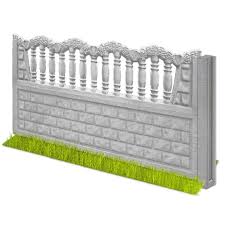 протягом 14 днів з дня підписання договору, але не пізніше  31.07.20232Секція з/б огорожі (низ-суцільна, без візерунка, глуха) висотою 0,5м, довжиною2,0мшт351протягом 14 днів з дня підписання договору, але не пізніше  31.07.20233Стовпець з/б висотою 1,5мшт681протягом 14 днів з дня підписання договору, але не пізніше  31.07.2023РАЗОМ (загальна кількість)шт1 383ЗАМОВНИК:Головне управління житлово-комунального господарства виконавчого комітету Бориспільської міської ради08301. м. Бориспіль, вул. Київський Шлях, 72, тел. (04595)6-18-28код ЄДРПОУ 36359583р/р _____________________ Державна казначейська служба України, м. Київ, МФО 820172e-mail: gugkgv@gmail.comПОСТАЧАЛЬНИК:ПОСТАЧАЛЬНИК:ЗАМОВНИК:Головне управління житлово-комунального господарства виконавчого комітету Бориспільської міської ради08301. м. Бориспіль, вул. Київський Шлях, 72, тел. (04595)6-18-28код ЄДРПОУ 36359583р/р _____________________ Державна казначейська служба України, м. Київ, МФО 820172e-mail: gugkgv@gmail.comПОСТАЧАЛЬНИК:ПОСТАЧАЛЬНИК:ЗАМОВНИК:Головне управління житлово-комунального господарства виконавчого комітету Бориспільської міської ради08301. м. Бориспіль, вул. Київський Шлях, 72, тел. (04595)6-18-28код ЄДРПОУ 36359583р/р _____________________ Державна казначейська служба України, м. Київ, МФО 820172e-mail: gugkgv@gmail.comПОСТАЧАЛЬНИК:ПОСТАЧАЛЬНИК:ЗАМОВНИК:Головне управління житлово-комунального господарства виконавчого комітету Бориспільської міської ради08301. м. Бориспіль, вул. Київський Шлях, 72, тел. (04595)6-18-28код ЄДРПОУ 36359583р/р _____________________ Державна казначейська служба України, м. Київ, МФО 820172e-mail: gugkgv@gmail.comПОСТАЧАЛЬНИК:ПОСТАЧАЛЬНИК:ЗАМОВНИК:Головне управління житлово-комунального господарства виконавчого комітету Бориспільської міської ради08301. м. Бориспіль, вул. Київський Шлях, 72, тел. (04595)6-18-28код ЄДРПОУ 36359583р/р _____________________ Державна казначейська служба України, м. Київ, МФО 820172e-mail: gugkgv@gmail.comПОСТАЧАЛЬНИК:ПОСТАЧАЛЬНИК:ЗАМОВНИК:Головне управління житлово-комунального господарства виконавчого комітету Бориспільської міської ради08301. м. Бориспіль, вул. Київський Шлях, 72, тел. (04595)6-18-28код ЄДРПОУ 36359583р/р _____________________ Державна казначейська служба України, м. Київ, МФО 820172e-mail: gugkgv@gmail.comПОСТАЧАЛЬНИК:ПОСТАЧАЛЬНИК:ЗАМОВНИК:Головне управління житлово-комунального господарства виконавчого комітету Бориспільської міської ради08301. м. Бориспіль, вул. Київський Шлях, 72, тел. (04595)6-18-28код ЄДРПОУ 36359583р/р _____________________ Державна казначейська служба України, м. Київ, МФО 820172e-mail: gugkgv@gmail.comПОСТАЧАЛЬНИК:ПОСТАЧАЛЬНИК:ЗАМОВНИК:Головне управління житлово-комунального господарства виконавчого комітету Бориспільської міської ради08301. м. Бориспіль, вул. Київський Шлях, 72, тел. (04595)6-18-28код ЄДРПОУ 36359583р/р _____________________ Державна казначейська служба України, м. Київ, МФО 820172e-mail: gugkgv@gmail.comПОСТАЧАЛЬНИК:ПОСТАЧАЛЬНИК:ЗАМОВНИК:Головне управління житлово-комунального господарства виконавчого комітету Бориспільської міської ради08301. м. Бориспіль, вул. Київський Шлях, 72, тел. (04595)6-18-28код ЄДРПОУ 36359583р/р _____________________ Державна казначейська служба України, м. Київ, МФО 820172e-mail: gugkgv@gmail.comПОСТАЧАЛЬНИК:ПОСТАЧАЛЬНИК:ЗАМОВНИК:Головне управління житлово-комунального господарства виконавчого комітету Бориспільської міської ради08301. м. Бориспіль, вул. Київський Шлях, 72, тел. (04595)6-18-28код ЄДРПОУ 36359583р/р _____________________ Державна казначейська служба України, м. Київ, МФО 820172e-mail: gugkgv@gmail.comПОСТАЧАЛЬНИК:ПОСТАЧАЛЬНИК:Додаток №1Додаток №1до Договору поставки №_____до Договору поставки №_____від _______________ від _______________ №Найменування товаруОдиниця виміруКількістьЦіна за одиницю         (без урахування ПДВ) грн.Вартість пропозиції         (без урахування ПДВ) грн.1.2.3.Загальна вартість (без урахування ПДВ), грн.Загальна вартість (без урахування ПДВ), грн.Загальна вартість (без урахування ПДВ), грн.Загальна вартість (без урахування ПДВ), грн.Загальна вартість (без урахування ПДВ), грн.ПДВ, грн..ПДВ, грн..ПДВ, грн..ПДВ, грн..ПДВ, грн..Загальна вартість (з урахуванням ПДВ), грн.Загальна вартість (з урахуванням ПДВ), грн.Загальна вартість (з урахуванням ПДВ), грн.Загальна вартість (з урахуванням ПДВ), грн.Загальна вартість (з урахуванням ПДВ), грн.ЗАМОВНИК:ПОСТАЧАЛЬНИК:Головне управління житлово-комунального господарства виконавчого комітету Бориспільської міської ради08301. м. Бориспіль, вул. Київський Шлях, 72, тел. (04595)6-18-28код ЄДРПОУ 36359583р/р _____________________ Державна казначейська служба України, м. Київ, МФО 820172e-mail: gugkgv@gmail.com